Skogmus – September 2018
Dagsplan06:45 Barnehagen åpner08:00-08:30 Frokost08:30-10:30 Lek inne/ute10:30 Samlingsstund11:00 Formiddagsmat11:30-14:00 Soving og lek inne/ute14:00 Ettermiddagsmat14:30-17:00 Lek inne/ute17:00 Barnehagen stengerHeiI august har vi brukt tiden til å bli kjent. Vi har for det meste prioritert å være nær barna på gulvet for å sikre oss at vi ser alle barna og klarer møte alle deres behov. Vi har også lekt ute hver dag, malt og lekt med modell-leire. Barnegruppen trives godt både i lekende fellesskap inne og ute, og de liker godt når vi setter oss til felles bordaktiviteter. Vi har også vært et par turer opp til den flotte gapahuken vår. Veien er ikke lang, men for små skogmusføtter er den strabasiøs nok. Barna er flinke til å gå selv. Siste uken i august samlet vi mark til markterrariet vårt. Endelig har Skogmus fått seg skikkelig kjæledyr. Vi skal passe godt på markene våre i ukene som kommer, og følge med når de spiser og graver ganger. I september begynner vi å jobbe med Snakkepakken. Snakkepakken er et språkverktøy laget for barnehager og småskolen, utviklet av Lena Malinovsky. Snakkepakken består av konkreter som støtter ulike fortellinger og eventyr, inspirasjon til språklek, sanger og aktiviteter som hjelper barn med å utvikle språket. På Skogmus begynner vi i september å jobbe med eventyret om Rødhette og ulven. Vi forteller eventyret i samlingsstund med hjelp av konkreter, og vi synger sanger som passer til. Barna skal også få lage egne postkort som vi sender til besteforeldrene. I Rødhette og ulven vil vi trekke fram hva Rødhette ser når hun kommer til bestemorens hus; store øyne, stor nese og stor munn. Vi skal se på våre egne ansikter, og se om vi også har to øyne å se med, en nese å lukte med og en munn å smake med. Rødhette og ulven gir også et godt bilde kontrastene snill/slem. Miljø:Vi gir markene våres matrester og følger med fra dag til dag om de klarer bryte det ned. Vi vil også legge litt plast og metall oppi terrariet for å vise at dette ikke blir borte i naturen. Å få se, ta på og oppleve fysisk hva som skjer med søppel og mat når det ikke havner på riktig sted, gir en begynnende forståelse for hvorfor det er viktig å blant annet kildesortere og ta vare på naturen vår. På turer plukker vi søppel vi finner langs veien. Wibecke og TrineMANDAGTIRSDAGONSDAGTORSDAGFREDAG03.MøtedagVi leker ute/inne04.Velkommen til foreldremøteMer info kommer05.Vi lager kort og sender de til besteforeldrene våre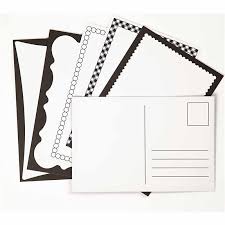 06.Vi går tur og hilser på dyrene i nabolaget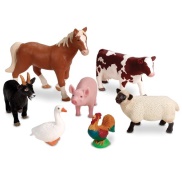 07.Fellessamling på Ekorn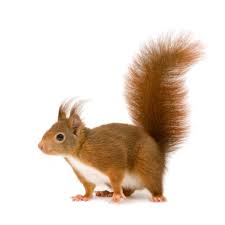 Varmmat: Pasta med italiensk saus10.MøtedagVi leker ute/inne11.Vi leker inne og ute i barnehagen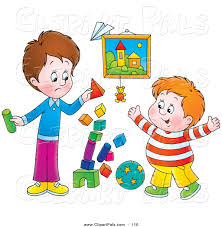 12.Vi krøller og limer silkepapir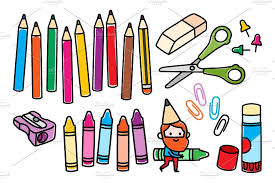 13.Vi går tur til gapahuken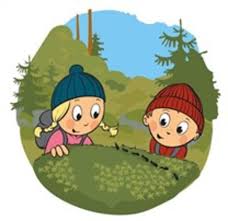 14.Varmmat: laksepasta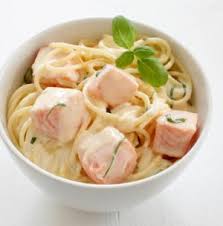 17.MøtedagVi leker ute/inne18.MarkedTa med høst- og vintertøy og utstyr dere ikke lenger bruker til byttemarkedet vårtMer info kommer19.Vi maler ulven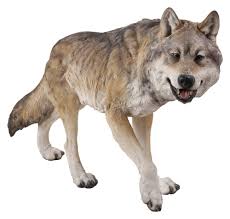 20.Oline 2 år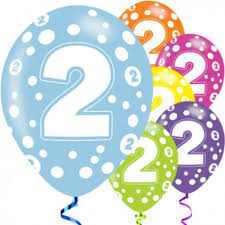 21.Fellessamling på Skogmus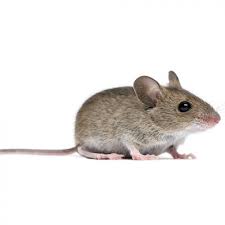 Varmmat: grønnsakslasagne24.MøtedagVi leker ute/inne25.Vi leker inne og ute i barnehagen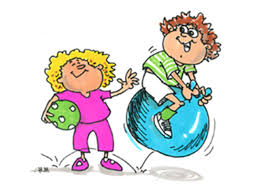 26.Vi samler høstblader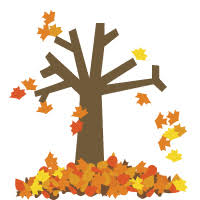 27.Vi går tur til gapahuken28.Besteforeldre-
kaffe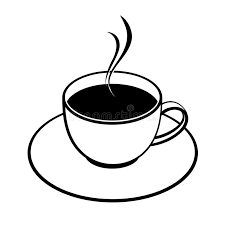 Mer info kommer